Р Е Ш Е Н И Еот 05 июля 2019г.                           рп Усть-Абакан                                   № 33О разделе здания бани, расположенного по адресу: Республика Хакасия, Усть-Абаканский район, рп Усть-Абакан, ул. Трудовая, 13Рассмотрев ходатайство и.о. Главы Усть-Абаканского поссовета, в соответствии со ст. 29 Устава муниципального образования Усть-Абаканский поссовет,Совет депутатов Усть-Абаканского поссоветаР Е Ш И Л:1. Дать согласие Администрации Усть-Абаканского поссовета на раздел здания бани, расположенного по адресу: Республика Хакасия, Усть-Абаканский район, рп Усть-Абакан, ул. Трудовая, 13, площадью 599,1 кв.м., с кадастровым номером 19:10:010722:131 на 8 нежилых помещений и мест общего пользования.Здание находится на земельном участке по адресу: Республика Хакасия, Усть-Абаканский район, рп Усть-Абакан, ул. Трудовая, 13 с кадастровым номером 19:10:010722:222.2. Настоящее Решение вступает в силу со дня его официального опубликования.3. Направить настоящее Решение для подписания и опубликования в газете «Усть-Абаканские известия» и.о. Главы Усть-Абаканского поссовета Т.Ю. Можаровой.И.о. ГлавыУсть-Абаканского поссовета	                                                   Т.Ю. МожароваПредседательСовета депутатовУсть-Абаканского поссовета                                                         М.А. Губина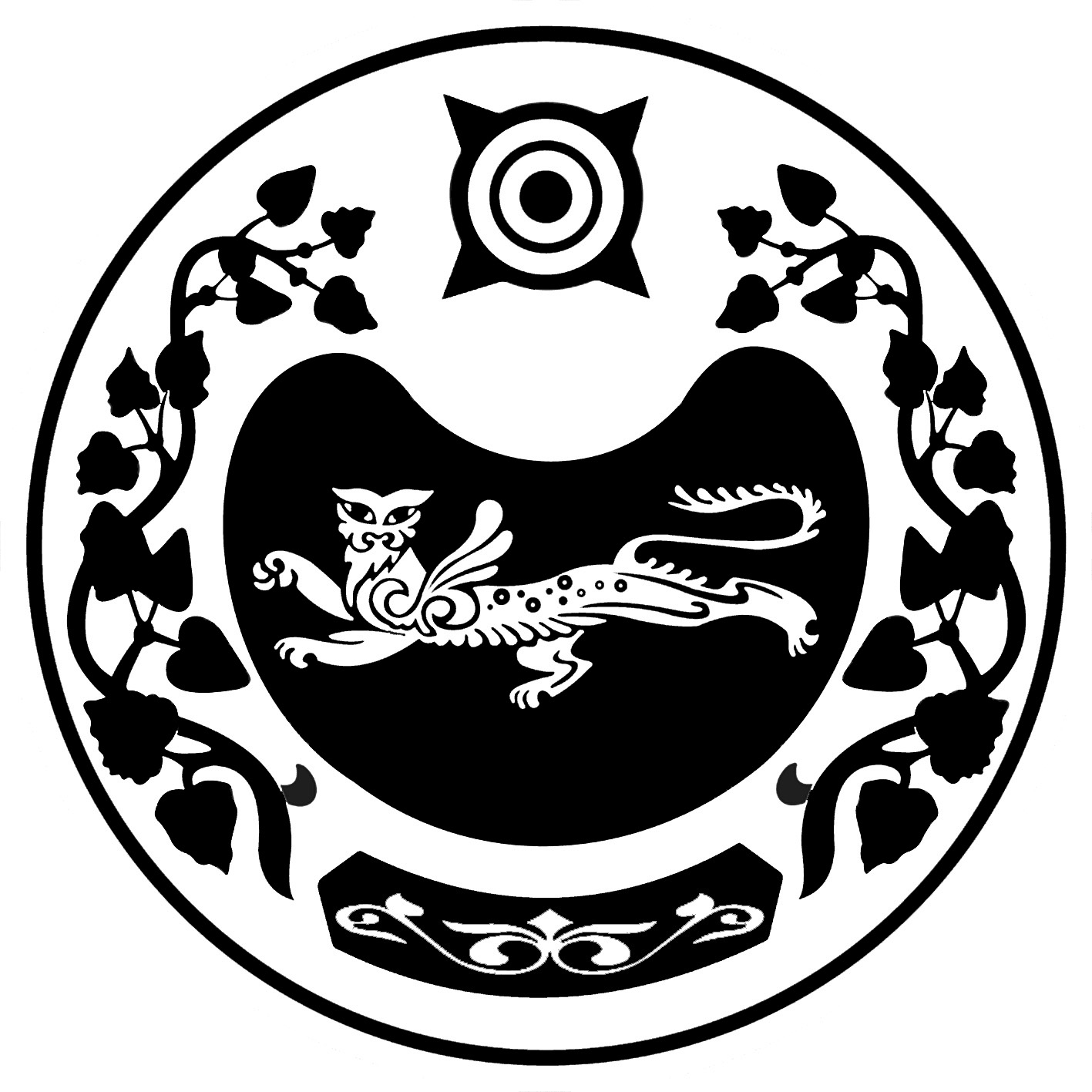 СОВЕТ ДЕПУТАТОВ УСТЬ-АБАКАНСКОГО ПОССОВЕТА